GOZDNE IGREV tednu, ki prihaja pojdi s starši v gozd in naredi te igrive naloge:Poskušaj se s  skokom dotakniti najbližje veje.Poišči primerno deblo (podrto drevo) in ga prehodi.Poišči štor in večkrat stopi nanj.Splazi se pod nizkimi vejami.Teči okrog debelega drevesa.Vrzi storž kolikor daleč zmoreš (pazi, da ni nikogar pred teboj).Objemi drevo.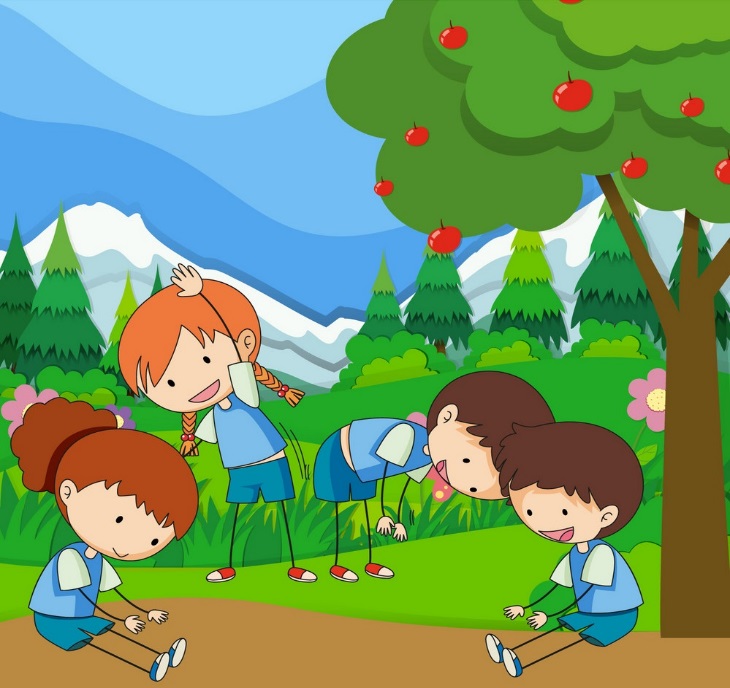 Ti je uspelo narediti vse naloge?Si mogoče dodal še kakšno svojo?Učitelji športa vas lepo pozdravljamo in upamo, da so vam naloge uspele.